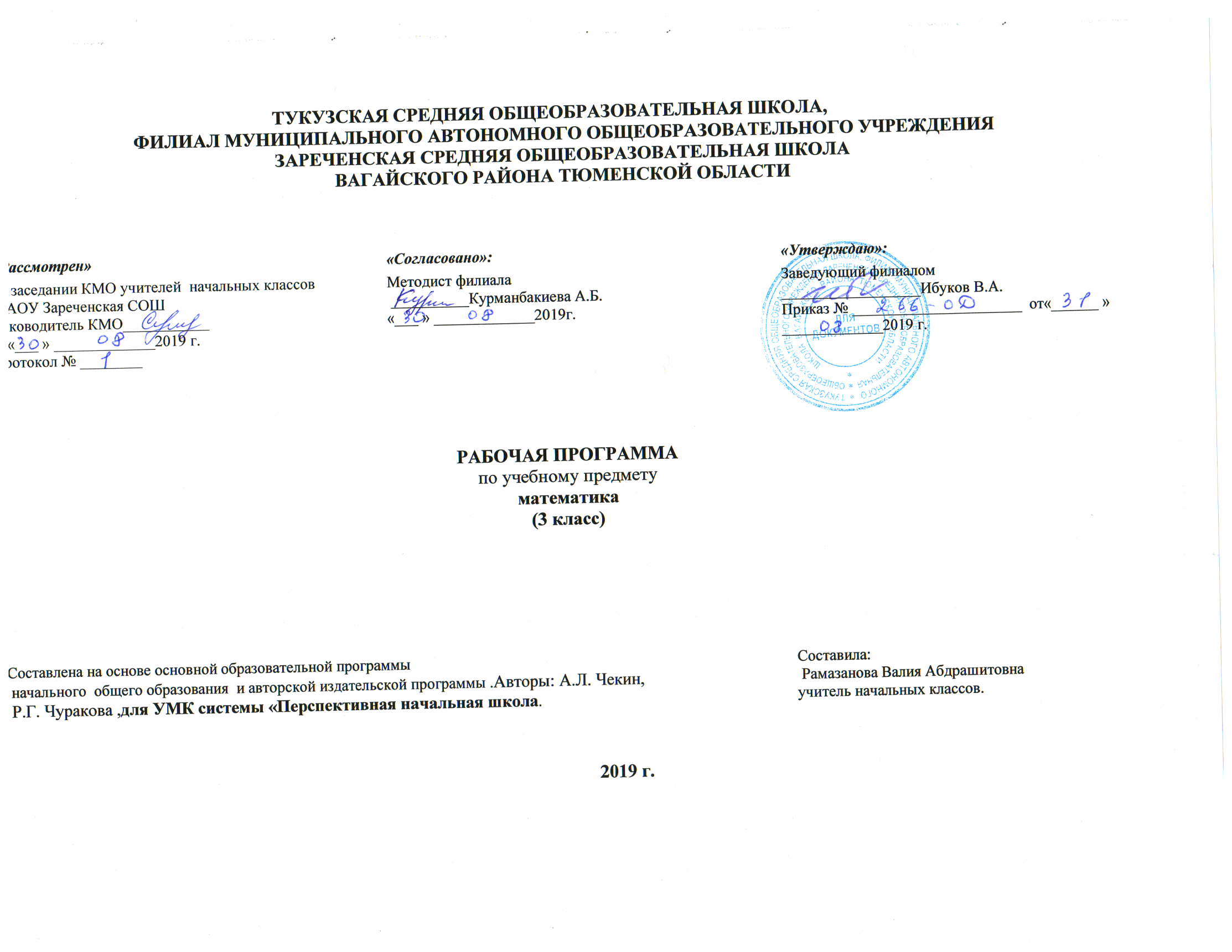 Планируемые результаты освоения учебного предмета «Математика» Личностные результаты: готовность ученика использовать знания в учении и повседневной жизни для изучения и исследования математической сущности явлений, событий, фактов, способность характеризовать собственные знания по предмету;формулировать вопросы, выдвигать гипотезы, устанавливать, какие из предложенных математических задач им могут быть решены; познавательный интерес к дальнейшему изучению математики.Метапредметные  результаты:Регулятивные УУД:Определять цель деятельности на уроке с помощью учителя и самостоятельно.Учиться совместно с учителем обнаруживать и формулировать учебную проблему (для этого в учебнике специально предусмотрен ряд уроков).Учиться планировать учебную деятельность на уроке.Высказывать свою версию, пытаться предлагать способ её проверки (на основе продуктивных заданий в учебнике).Работая по предложенному плану, использовать необходимые средства (учебник, простейшие приборы и инструменты).Определять успешность выполнения своего задания в диалоге с учителем.Познавательные УУД:Ориентироваться в своей системе знаний: понимать, что нужна дополнительная информация (знания) для решения учебной задачи в один шаг.Делать предварительный отбор источников информации для решения учебной задачи.Добывать новые знания: находить необходимую информацию как в учебнике, так и в предложенных учителем словарях и энциклопедиях.Добывать новые знания: извлекать информацию, представленную в разных формах (текст, таблица, схема, иллюстрация и др.).Перерабатывать полученную информацию: наблюдать и делать самостоятельные выводы.Коммуникативные УУД:Донести свою позицию до других: оформлять свою мысль в устной и письменной речи (на уровне одного предложения или небольшого текста).Слушать и понимать речь других.Выразительно читать и пересказывать текст.Вступать в беседу на уроке и в жизни.Совместно договариваться о правилах общения и поведения в школе и следовать им.Учиться выполнять различные роли в группе (лидера, исполнителя, критика).Предметные  результатами изучения курса « Математика» в 3-м классе являются формирование следующих компетенций:читать и записывать все числа в пределах первых двух классов;представлять изученные числа в виде суммы разрядных слагаемых; использовать «круглые» числа в роли разрядных слагаемых;сравнивать изученные числа на основе их десятичной записи и записывать результат сравнения с помощью знаков (<,=,>);производить вычисления «столбиком» при сложении и вычитании многозначных чисел;применять сочетательное свойство умножения;выполнять группировку множителей;применять правило умножения числа на сумму и суммы на число;применять правило деления суммы на число;воспроизводить правила умножения и деления с нулём и единицей;находить значения числовых выражений со скобками и без скобок в 2-4 действия;воспроизводить и применять правила нахождения неизвестного множителя, неизвестного делителя, неизвестного делимого;выполнять сложение и вычитание многозначных чисел «столбиком»;выполнять устно умножение двузначного числа на однозначное;выполнять устно деление двузначного числа на однозначное и двузначного на двузначное;использовать калькулятор для проведения и проверки правильности вычислений;применять изученные ранее свойства арифметических действий для выполнения и упрощения вычислений;распознавать правило, по которому может быть составлена данная числовая последовательность;распознавать виды треугольников по величине углов (прямоугольный, тупоугольный, остроугольный) и по длине сторон (равнобедренный, равносторонний как частный случай равнобедренного, разносторонний);строить прямоугольник с заданной длиной сторон;строить прямоугольник заданного параметра;строить окружность заданного радиуса;чертить с помощью циркуля окружности и проводить в них с помощью линейки радиусы и диаметры; использовать соотношение между радиусом и диаметром одной окружности для решения задач;определять площадь прямоугольника измерением (с помощью палетки) и вычислением (с проведением предварительных линейных измерений); использовать формулу площади прямоугольника (S=a∙b);применять единицы длины – километр и миллиметр и соотношения между ними и метром;применять единицы площади – квадратный сантиметр (кв. см или см2), квадратный дециметр (кв. дм или дм2), квадратный километр (кв. м или м2) и соотношения между ними;выражать площадь фигуры, используя разные единицы площади (например 1 дм26 см2 и 106 см2);изображать куб на плоскости; строить его модель на основе развёртки;составлять и использовать краткую запись задачи в табличной форме;решать простые задачи на умножение и деление;использовать столбчатую диаграмму для представления данных и решения задач на кратное сравнение или разностное сравнение;решать и записывать решение составных задач по действиям и одним выражением;осуществлять поиск необходимых данных по справочной и учебной литературе;осознанно применять правила пользования различными носителями информации коллективного пользования;фиксировать собранную информацию в виде списка;упорядочивать короткие списки по алфавиту;фиксировать собранную информацию в виде таблицы, структура которой предложена учителем;находить нужную информацию в таблице;находить нужную информацию в источниках, предложенных учителем;находить среди готовых алгоритмов линейные и условные;составлять и исполнять условные алгоритмы для знакомых формальных исполнителей;с помощью учителя ставить учебные задачи и составлять условные алгоритмы для их решения;приводить примеры объектов и их свойств;находить и конструировать объект с заданными свойствами;выделять свойства, общие для различных объектов;определять истинность сложных высказываний;на клетчатом поле находить клетку с заданным адресом;на клетчатом поле определять адрес указанной клетки.использовать разрядную таблицу для задания чисел и выполнения действий сложения и вычитания;воспроизводить сочетательное свойство умножения;воспроизводить правила умножения числа на сумму и суммы на число;воспроизводить правило деления суммы на число;обосновывать невозможность деления на 0;формулировать правило, с помощью которого может быть составлена данная последовательность;понимать строение ряда целых неотрицательных чисел и его геометрическую интерпретацию;понимать количественный смысл арифметических действий (операций) и взаимосвязь между ними;выполнять измерение величины угла с помощью произвольной и стандартной единицы этой величины;сравнивать площади фигур с помощью разрезания фигуры на части и составления фигуры из частей; употреблять термины «равносоставленные» и «равновеликие» фигуры;Содержание учебного предмета «Математика»Числа и величиныНумерация и  сравнение многозначных чисел.	Получение новой разрядной единицы - тысяча. «Круглые» тысячи. Разряды единиц тысяч, десятков тысяч, сотен тысяч. Класс единиц и класс тысяч. Принцип устной нумерации с использованием названий классов. Поразрядное сравнение многозначных чисел.	Натуральный ряд и другие числовые последовательности.Величины и их измерение.Единицы массы - грамм. Тонна. Соотношение между килограммом и граммом (1кг=1000г), между тонной и килограммом (1т=1000кг), между тонной и центнером (1т=10ц).Арифметические действия 	Алгоритмы сложения и вычитания многозначных чисел «столбиком».	Сочетательное свойство умножения. Группировка множителей. Умножение суммы на число и числа на сумму. Умножение многозначного числа на однозначное и двузначное. Запись умножения «в столбик».	Деление как действие, обратное умножению. Табличные случаи деления. Взаимосвязь компонентов и результатов действий умножения и деления. Решение уравнений с неизвестным множителем, неизвестным делителем, неизвестным делимым. Кратное сравнение чисел и величин.	Невозможность деления на 0. Деление числа на 1 и на само себя.	 Деление суммы и разности на число. Приемы устного деления двузначного числа на однозначное, двузначного числа на двузначное.	Умножение и деление на 10, 100, 1000.	Действия первой и второй ступеней. Порядок выполнения действий. Нахождение значения выражения в несколько действий со скобками и без скобок.	Вычисления и проверка вычислений с помощью калькулятора.	Прикидка и оценка суммы, разности, произведения, частного.	Использование свойств арифметических действий для удобства вычислений.Текстовые задачи	Простые арифметические сюжетные задачи на умножение и деление, их решение. Использование графического моделирования при решении задач на умножение и деление. Моделирование и решение простых арифметических сюжетных задач на умножение и деление с помощью уравнений.	Составные задачи на все действия. Решение составных задач по «шагам» (действиям) и одним выражением.	Задачи с недостающими данными. Различные способы их преобразования в задачи с полными данными.	Задачи с избыточными данными. Использование набора данных, приводящих  к решению с минимальным числом действий. Выбор рационального пути решения.Геометрические фигуры	Виды треугольников: прямоугольные, остроугольные; разносторонние и равнобедренные. Равносторонний треугольник как частный случай равнобедренного. Высота треугольника.	Задачи на разрезание и составление геометрических фигур.	Знакомство с кубом и его изображением на плоскости. Развертка куба.	Построение симметричных фигур на клетчатой бумаге и с помощью чертежных инструментов.Геометрические величины 	Единица длины - километр. Соотношение между километром и метром (1км=1000м).	Единица длины - миллиметр. Соотношение между метром и миллиметром (1м=1000мм), дециметр и миллиметром (1дм=100мм), сантиметром и миллиметром (1см=10мм).	Понятие о площади. Сравнение площадей фигур без их измерения.	Измерение площадей с помощью произвольных мерок. Измерение площади с помощью палетки.	Знакомство с общепринятыми единицами площади: квадратным сантиметром, квадратным дециметром, квадратным метром, квадратным километром квадратным миллиметром. Другие единицы площади (ар или «сотка», гектар). Соотношение между единицами площади, их связь с соотношениями между соответствующими единицами длины.	Определение площади прямоугольника непосредственным измерением, измерением с помощью палетки и вычислением на основе измерения длины и ширины.	Сравнение углов без измерения и с помощью измерения.Информатика Представление информации, кодирование информации, понятие цифровых данных, информационных процессов обработки, поиска, передачи, сбора, хранения информации. Простейшие приемы поиска информации: по ключевым словам, каталогам. Работа с ЦОР (цифровыми образовательными ресурсами), готовыми материалами на электронных носителях.Клавиатура, общее представление о правилах клавиатурного письма, пользование мышью, использование простейших средств текстового редактора. Работа с простыми информационными объектами (текст, таблица, схема, рисунок): преобразование, создание, сохранение, удаление. Создание небольшого текста. Вывод текста или рисунка на принтер. Компьютер – это система. Системные программы и операционная система. Файловая система. Компьютерные сети. Информационные системы.                    3.Тематическое планирование с указанием количества часов, отводимых на освоение каждой темы                                                                                                                                                                                                                                                                     Приложение № 1                                                           Календарно-тематическое планирование по предмету «Математика»                                       №                        ТемаКоличество  часов1.Числа и величины102.Арифметические действия403.Текстовые задачи344.Геометрические фигуры105.Геометрические величины126.Работа с данными187.Информатика12Итого136№ п/пДатаФактТемурокаТипурокаВидыдеятельностиПланируемыерезультатыПланируемыерезультатыПланируемыерезультаты№ п/пДатаФактТемурокаТипурокаВидыдеятельностипредметныеметапредметныеличностные12345678102.09.19.Начнем с повторенияОбобщение изученногоКоллективнаяВыполнять поразрядное сравнение чисел. Табличные случаи умножения. Решение задачПознавательные: использовать самостоятельно выполненные схемы и рисунки; свойства арифметических действий. Регулятивные: контролировать свою деятельность по ходу или результатам выполнения заданияДелать выбор в самостоятельно созданных ситуациях общения и сотрудничества, опираясь на общие для всех простые правила поведения203.09..Начнем с повторенияОбобщение изученногоКоллективная,индивидуальнаяИметь представление: окружность, диаметр. Прямой угол. Геометрические фигурыПознавательные: использовать самостоятельно выполненные схемы и рисунки.Коммуникативные: доносить свою позицию до других: высказывать свою точку зрения и пытаться её обосновать, приводя аргументыСамостоятельно определять и высказывать самые простые общие для всех людей правила поведения при общении и сотрудничестве304.09.Начнем с повторенияКомбинированныйКоллективная,индивидуальнаяСравнивать именованные числа.Знать «круглые» числа. Табличные случаи умножения. Решение задачПознавательные: использовать материальные объекты, схемы, рисунки; проводить сравнения, классификации, выбирать эффективный способ решенияУметь определять свое отношение к миру405.09.Самостоятельная работа №1. Практическая работа «Что находится внутри Земли?»Практическая работаИндивидуальнаяЗнать табличные случаи умножения. Составные задачи на сложение и вычитание. Периметр. УравнениеРегулятивные: контролировать свою деятельность по ходу или результатам выполнения заданияСамостоятельно определять и высказывать самые простые общие для всех людей правила поведения509.09.Умножение и деление. Табличные случаи деленияКомбинированныйКоллективнаяХарактеризовать взаимосвязь между арифметическими действиями. Табличные случаи умножения и деленияПознавательные: подводить под понятие (формулирование правила); использование материальных объектов, схем, рисунков; таблиц; построение логической цепи рассуждений. Регулятивные: контролировать свою деятельность по ходу или результатам выполнения задания Делать выбор в самостоятельно созданных ситуациях общения и сотрудничества, опираясь на общие для всех простые правила поведения610.09.Плоские поверхности и плоскость. Изображения на плоскостиКомбинированныйКоллективнаяЗнать плоские и искривленные поверхности. Грани. Наглядное изображение. Изображать  предметы способом обведения границПознавательные: использовать материальные объекты, схемы, рисунки; построение объяснения в устной форме по предложенному плану; построение логической цепи рассужденийСамостоятельно определять и высказывать самые простые общие для всех людей правила поведения при общении и сотрудничестве711.09.Куб и его изображениеОбобщение изученногоКоллективнаяЗнать куб. Прием построения изображения куба на плоскостиПознавательные: использовать материальные объекты, схемы, рисунки; построение объяснения в устной форме по плануУметь определять свое отношение к миру812.09.Контрольная работа №1Урок-контрольИндивидуальнаяПроверять усвоение программного материала за 2 классРегулятивные: контролировать свою деятельность по ходу или результатам выполнения заданияСамостоятельно определять и высказывать самые простые общие для всех людей правила поведения при общении и сотрудничестве916.09.Работа над ошибками.Поупражняемся в изображении кубаКомбинированныйКоллективнаяЗнать куб. Прием построения изображения куба на плоскостиПознавательные: использовать материальные объекты, схемы, рисункиУметь определять свое отношение к миру1017.09.Самостоятельная работа №2. Практическая работа «Помогите Пете Семёнову»Практическая работаИндивидуальная, работа в пареОпределять связь умножения и деления. Табличные случаи деления. Простые задачи на умножение и делениеРегулятивные: контролировать свою деятельность по ходу или результатам выполнения заданияСамостоятельно определять и высказывать самые простые общие для всех людей правила поведения1118.09.Счет сотнями и «круглое» число сотен. Десять сотен, или тысячаИзучение новогоКоллективнаяЗнать устную и письменную нумерацию. Сравнение чисел на основе нумерации. Новая разрядная единица – тысяча, 10 сотенПознавательные: использовать материальные объекты, схемы, рисунки; проведение сравнения, классификации, выбор эффективного способа решения; построение объяснения в устной форме по предложенному плану; использование таблицДелать выбор в самостоятельно созданных ситуациях общения и сотрудничества, опираясь на общие для всех простые правила поведения1219.09.Разряд единиц тысяч. Названия четырехзначных чиселИзучение новогоРабота в группеИметь представление: разряд единиц тысяч. Устная нумерация четырехзначных чиселПознавательные: проводить сравнения, классификации, выбор эффективного способа решения; использовать таблицыКоммуникативные: доносить свою позицию до других: высказывать свою точку зрения и пытаться её обосновать, приводя аргументыСамостоятельно определять и высказывать самые простые общие для всех людей правила поведения при общении и сотрудничестве13 23.09..Разряд десятков тысячКомбинированныйКоллективнаяЗнать разряд десятков тысяч – пятый порядковый номер в системе разрядовПознавательные: подводить под понятие (формулирование правила)Делать выбор в самостоятельно созданных ситуациях общения и сотрудничества, опираясь на общие для всех простые правила поведения1424.09.Разряд сотен тысячКомбинированныйРабота в группеЗнать разряд сотен тысяч – шестой порядковый номер в системе существующих разрядовПознавательные: подводить под понятие (формулирование правила); проведение сравнения, классификации, выбор эффективного способа решения; использование таблиц.Коммуникативные: доносить свою позицию до других: высказывать свою точку зрения и пытаться её обосновать, приводя аргументыСамостоятельно определять и высказывать самые простые общие для всех людей правила поведения при общении и сотрудничестве1525.09.Класс единиц и класс тысячИзучение новогоКоллективная, индивидуальнаяИметь представление: понятие «класс». Устная нумерацияПознавательные: подводить под понятие (формулирование правила); проведение сравнения, классификации, выбор эффективного способа решения; использование таблиц. Регулятивные: контролировать свою деятельность по ходу или результатам выполнения заданияСамостоятельно определять и высказывать самые простые общие для всех людей правила поведения при общении и сотрудничестве1626.09Таблица разрядов и классовКомбинированныйРабота в пареЗнать таблицу разрядов и классов. Запись чиселПознавательные: подводить под понятие (формулирование правила).Коммуникативные: доносить свою позицию до других: высказывать свою точку зрения и пытаться её обосновать, приводя аргументыУметь определять свое отношение к миру17 30.09Поразрядное сравнение многозначных чиселКомбинированныйКоллективная, индивидуальнаяИметь представление: поразрядный способ сравнения чисел. Решение олимпиадных заданийПознавательные: подводить под понятие (формулирование правила); проведение сравнения, классификации, выбор эффективного способа решения; использование таблицСамостоятельно определять и высказывать самые простые общие для всех людей правила поведения18  01.10.Самостоятельная работа №3. Практическая работа «Много ли на Земле льда?» (начало)Практическая работаИндивидуальнаяЗнать сложение и вычитание многозначных чисел. СравнениеПознавательные: подводить под понятие (формулирование правила); проведение сравнения, классификации, выбор эффективного способа решения; использование таблиц. Регулятивные: контролировать свою деятельность по ходу или результатам выполнения задания Делать выбор в самостоятельно созданных ситуациях общения и сотрудничества, опираясь на общие для всех простые правила поведения1902.10.Метр и километрИзучение новогоКоллективнаяЗнать единицы измерения длины. Километр. Соотношение между километром и метром. Преобразование единиц измерения длины. Сложение именованных чиселПознавательные: подводить под понятие (формулирование правила).Коммуникативные: доносить свою позицию до других: высказывать свою точку зрения и пытаться её обосновать, приводя аргументыСамостоятельно определять и высказывать самые простые общие для всех людей правила поведения при общении и сотрудничестве2003.10.Килограмм и граммИзучение новогоКоллективнаяЗнать единицы измерения массы. Грамм. Соотношение между килограммом и граммом. Преобразование единиц измерения массы. Сложение именованных чиселПознавательные: подводить под понятие (формулирование правила); проведение сравнения, классификации, выбор эффективного способа решения; использование таблицСамостоятельно определять и высказывать самые простые общие для всех людей правила поведения при общении и сотрудничестве2107.10.Килограмм и тоннаИзучение новогоКоллективная, индивидуальнаяЗнать единицы измерения массы. Тонна. Соотношение между килограммом и тонной. Преобразование единиц измерения массы. Сложение именованных чиселПознавательные: подводить под понятие (формулирование правила); проведение сравнения, классификации, выбор эффективного способа решения; использование таблиц. Регулятивные: контролировать свою деятельность по ходу или результатам выполнения заданияУметь определять свое отношение к миру2208.10.Центнер и тоннаКомбинированныйКоллективная, индивидуальнаяЗнать единицы измерения массы. Центнер и тонна. Соотношение между центнером и тонной. Преобразование единиц измерения массы. Сложение именованных чиселПознавательные: подводить под понятие (формулирование правила).Коммуникативные: доносить свою позицию до других: высказывать свою точку зрения и пытаться её обосновать, приводя аргументыСамостоятельно определять и высказывать самые простые общие для всех людей правила поведения2309.10.Поупражняемся в вычислении и сравнении величинКомбинированныйРабота в пареПовторять вычисление и сравнение величинПознавательные: подводить под понятие (формулирование правила); проведение сравнения, классификации, выбор эффективного способа решения; использование таблиц Делать выбор в самостоятельно созданных ситуациях общения и сотрудничества, опираясь на общие для всех простые правила поведения24 10.10.Таблица и краткая запись задачиИзучение новогоКоллективнаяДелать краткую запись задачПознавательные: подводить под понятие (формулирование правила); проведение сравнения, классификации, выбор эффективного способа решения; использование таблиц. Регулятивные: контролировать свою деятельность по ходу или результатам выполнения заданияСамостоятельно определять и высказывать самые простые общие для всех людей правила поведения при общении и сотрудничестве2514.10.Алгоритм сложения столбикомКомбинированныйКоллективнаяЗнать алгоритм сложения столбиком. Решение примеров с многозначными числами на сложение столбикомПознавательные: подводить под понятие (формулирование правила); проведение сравнения, классификации, выбор эффективного способа решения; использование таблиц. Регулятивные: контролировать свою деятельность по ходу или результатам выполнения заданияСамостоятельно определять и высказывать самые простые общие для всех людей правила поведения при общении и сотрудничестве2615.10.Алгоритм вычитания столбикомКомбинированныйКоллективная, индивидуальнаяЗнать алгоритм вычитания столбиком. Решение примеров с многозначными числами на вычитание столбикомПознавательные: подводить под понятие (формулирование правила)Уметь определять свое отношение к миру2716.10.Составные задачи на сложение и вычитаниеИзучение новогоКоллективнаяЗнать логическую структуру составных задач на сложение и вычитание. Решение составных задачРегулятивные: контролировать свою деятельность по ходу или результатам выполнения заданияСамостоятельно определять и высказывать самые простые общие для всех людей правила поведения2817.10.Поупражняемся в вычислениях столбикомКомбинированныйИндивидуальнаяПовторять изученный материал. Решение олимпиадных заданийПознавательные: подводить под понятие (формулирование правила); проведение сравнения, классификации, выбор эффективного способа решения; использование таблиц. Регулятивные: контролировать свою деятельность по ходу или результатам выполнения задания Делать выбор в самостоятельно созданных ситуациях общения и сотрудничества, опираясь на общие для всех простые правила поведения29 21.10.Самостоятельная работа №4. Практическая работа «Много ли на Земле льда?» (окончание)Практическая работаИндивидуальнаяСравнивать величины. Алгоритмы сложения и вычитания столбикомПознавательные: подводить под понятие (формулирование правила)Самостоятельно определять и высказывать самые простые общие для всех людей правила поведения при общении и сотрудничестве3022.10.Умножение «круглого» числа на однозначноеОбобщение изученногоКоллективная, индивидуальнаяЗнать способ умножения «круглого» числа на однозначноеРегулятивные: контролировать свою деятельность по ходу или результатам выполнения заданияСамостоятельно определять и высказывать самые простые общие для всех людей правила поведения при общении и сотрудничестве3123.10.Контрольная работаУрок-контрольИндивидуальнаяЗаписывать многозначные числа. Сравнение величин. Сложение-вычитание столбиком. Составная задачаРегулятивные: контролировать свою деятельность по ходу или результатам выполнения заданияУметь определять свое отношение к миру3224.10.Работа над ошибками. Умножение суммы на числоКомбинированныйКоллективная, индивидуальнаяПрименять распределительное свойство, связывающее действия умножения и сложенияПознавательные: подводить под понятие (формулирование правила); проведение сравнения, классификации, выбор эффективного способа решения; использование таблиц. Регулятивные: контролировать свою деятельность по ходу или результатам выполнения заданияСамостоятельно определять и высказывать самые простые общие для всех людей правила поведения33 05.11Умножение многозначного числа на однозначноеИзучение новогоКоллективная, работа в пареЗнать способ умножения многозначного числа на однозначное. Вычисления с помощью калькулятораПознавательные: подводить под понятие (формулирование правила).Коммуникативные: доносить свою позицию до других: высказывать свою точку зрения и пытаться её обосновать, приводя аргументыДелать выбор в самостоятельно созданных ситуациях общения и сотрудничества, опираясь на общие для всех простые правила поведения3406.11.Запись умножения в строчку и столбиком. Вычисления с помощью калькулятораИзучение новогоИндивидуальнаяЗаписывать умножение столбиком. Вычисления с помощью калькулятораРегулятивные: контролировать свою деятельность по ходу или результатам выполнения заданияСамостоятельно определять и высказывать самые простые общие для всех людей правила поведения при общении и сотрудничестве3507.11.Сочетательное свойство умноженияИзучение новогоКоллективная, индивидуальнаяПрименять сочетательное (ассоциативное) свойство умножения. Работа с геометрическим материаломПознавательные:подводить под понятие (формулирование правила); проведение сравнения, классификации, выбор эффективного способа решения; использование таблицСамостоятельно определять и высказывать самые простые общие для всех людей правила поведения при общении и сотрудничестве3611.11.Группировка множителейКомбинированныйКоллективная, индивидуальнаяПрименять свойство группировки множителей. Работа с геометрическим материаломРегулятивные: контролировать свою деятельность по ходу или результатам выполнения заданияУметь определять свое отношение к миру3712.11.Умножение числа на произведениеИзучение новогоИндивидуальнаяПрименять сочетательное свойство умноженияПознавательные: подводить под понятие (формулирование правила); проведение сравнения, классификации, выбор эффективного способа решения; использование таблицДелать выбор в самостоятельно созданных ситуациях общения и сотрудничества, опираясь на общие для всех простые правила поведения3813.11.Поупражняемся в вычисленияхКомбинированныйИндивидуальнаяПрименять вычислительные навыки. Решать олимпиадные заданияРегулятивные: контролировать свою деятельность по ходу или результатам выполнения заданияСамостоятельно определять и высказывать самые простые общие для всех людей правила поведения при общении 3914.11.Самостоятельная работа №5. Практическая работа «Где хранится пресная вода?»Практическая работаИндивидуальнаяЗнать умножение суммы на число. Умножение числа на произведение. Запись умножения столбикомПознавательные: подводить под понятие (формулирование правила); проведение сравнения, классификации, выбор эффективного способа решения; использование таблиц. Регулятивные: контролировать свою деятельность по ходу или результатам выполнения заданияСамостоятельно определять и высказывать самые простые общие для всех людей правила поведения при общении и сотрудничестве4018.11.Кратное сравнение чисел и величинИзучение новогоКоллективнаяЗнать кратное сравнение чисел и величин. Действие деленияПознавательные: подводить под понятие (формулирование правила)Уметь определять свое отношение к миру4119.11.Задачи на кратное сравнениеКомбинированныйКоллективная, индивидуальнаяЗнать два вида сравнения: разностное и кратное. Решение задач на разностное и кратное сравнение величинПознавательные: подводить под понятие (формулирование правила); проведение сравнения, классификации, выбор эффективного способа решенияСамостоятельно определять и высказывать самые простые общие для всех людей правила поведения4220 .11.Задачи на кратное сравнениеКомбинированныйРабота в пареЗнать два вида сравнения: разностное и кратное. Решение задач на разностное и кратное сравнение величинРегулятивные: контролировать свою деятельность по ходу или результатам выполнения задания.Коммуникативные: доносить свою позицию до других: высказывать свою точку зрения и пытаться её обосновать, приводя аргументыДелать выбор в самостоятельно созданных ситуациях общения и сотрудничества, опираясь на общие для всех простые правила поведения4321.11.Поупражняемся в сравнении чисел и величинКомбинированныйИндивидуальнаяЗакреплять полученные знания. Решение олимпиадных заданийПознавательные: подводить под понятие (формулирование правила); проведение сравнения, классификации, выбор эффективного способа решения; использование таблиц. Регулятивные: контролировать свою деятельность по ходу или результатам выполнения заданияСамостоятельно определять и высказывать самые простые общие для всех людей правила поведения при общении и сотрудничестве4425.11.Сантиметр и миллиметр. Миллиметр и дециметрИзучение новогоКоллективная, работа в пареЗнать единицы измерения длины. Миллиметр. Соотношения между миллиметром и сантиметром. Соотношения между миллиметром и дециметромПознавательные: подводить под понятие (формулирование правила)Самостоятельно определять и высказывать самые простые общие для всех людей правила поведения при общении и сотрудничестве4526.11.Миллиметр и метрИзучение новогоИндивидуальнаяЗнать единицы измерения длины. Миллиметр и метр. Соотношения между миллиметром и метромПознавательные: подведение под понятие (формулирование правила); использование материальных объектов, схем, рисунков; самостоятельно выполненных схем и рисунков; таблицУметь определять свое отношение к миру4627.11.Изображение чисел на числовом лучеИзучение новогоКоллективная, индивидуальнаяИметь понятие о числовом луче. Изображение чисел на числовом лучеПознавательные: использовать материальные объекты, схемы, рисунки. Коммуникативные: взаимодействовать с соседом по парте, в группеСамостоятельно определять и высказывать самые простые общие для всех людей правила поведения4728.11.Изображение данных с помощью диаграммИзучение новогоКоллективная, индивидуальнаяЗнать графическую конструкцию. Диаграмма сравненияРегулятивные: контролировать свою деятельность по ходу или результатам выполнения задания Делать выбор в самостоятельно созданных ситуациях общения и сотрудничества, опираясь на общие для всех простые правила поведения4802.12.Диаграмма и решение задачКомбинированныйКоллективная, индивидуальнаяЗнать диаграммы в плане решения задач. Решение задач с помощью диаграммПознавательные: подводить под понятие (формулирование правила)Самостоятельно определять и высказывать самые простые общие для всех людей правила поведения при общении и сотрудничестве4903.12.Учимся решать задачиКомбинированныйРабота в группеРешать задачи с использованием диаграмм. Решение олимпиадных заданийПознавательные: подведение под понятие (формулирование правила); использование материальных объектов, схем, рисунков; самостоятельно выполненных схем и рисунков; таблиц.Коммуникативные: доносить свою позицию до других: высказывать свою точку зрения и пытаться её обосновать, приводя аргументыСамостоятельно определять и высказывать самые простые общие для всех людей правила поведения при общении и сотрудничестве5004.12.Самостоятельная работа №6. Практическая работа «“Многоэтажная” атмосфера Земли»Практическая работаКоллективная, индивидуальнаяПрименять кратное сравнение чисел и величин. Числовой луч. Задачи на кратное сравнениеПознавательные: использовать материальные объекты, схемы, рисунки. Коммуникативные:взаимодействовать с соседом по парте, в группеУметь определять свое отношение к миру5105.12.Как сравнить углы. Как измерить уголОбобщение изученногоКоллективная, работа в пареВыполнять сравнение углов по величине. Использование стандартной единицы измерения углов – градуса. Закрепление изученного материалаРегулятивные: контролировать свою деятельность по ходу или результатам выполнения заданияСамостоятельно определять и высказывать самые простые общие для всех людей правила поведения5209.12.Контрольная работа за I полугодиеУрок-контрольИндивидуальнаяРешать задачи на кратное сравнение. Сравнение величинРегулятивные: контролировать свою деятельность по ходу или результатам выполнения заданияДелать выбор в самостоятельно созданных ситуациях общения и сотрудничества, опираясь на общие для всех простые правила поведения5310.12.Работа над ошибкамиКомбинированныйКоллективная, индивидуальнаяРешать задачи на кратное сравнение. Сравнение величинПознавательные: подведение под понятие (формулирование правила); использование материальных объектов, схем, рисунков; самостоятельно выполненных схем и рисунков; таблицСамостоятельно определять и высказывать самые простые общие для всех людей правила поведения при общении и сотрудничестве5411.12.Прямоугольный треугольникИзучение новогоКоллективная, работа в пареЗнать виды треугольников. Прямоугольные треугольникиПознавательные: использовать материальные объекты, схемы, рисунки. Коммуникативные: взаимодействовать с соседом по парте, в группеСамостоятельно определять и высказывать самые простые общие для всех людей правила поведения при общении и сотрудничестве5512.12.Тупоугольный треугольникИзучение новогоКоллективная, работа в пареЗнать виды треугольников. Тупоугольные треугольникиРегулятивные: контролировать свою деятельность по ходу или результатам выполнения заданияУметь определять свое отношение к миру5616.12.Остроугольный треугольникИзучение новогоКоллективная, работа в пареЗнать виды треугольников. Остроугольные треугольникиПознавательные: подводить под понятие (формулирование правила)Самостоятельно определять и высказывать самые простые общие для всех людей правила поведения5717.12.Разносторонний и равнобедренный треугольникиИзучение новогоИндивидуальнаяКлассифицировать треугольники, основанные  на сравнении длин сторон данного треугольника. Разносторонние треугольники. Равнобедренные треугольникиПознавательные: подведение под понятие (формулирование правила); использование материальных объектов, схем, рисунков; самостоятельно выполненных схем и рисунков; таблицДелать выбор в самостоятельно созданных ситуациях общения и сотрудничества, опираясь на общие для всех простые правила поведения5818.12.Равнобедренный и равносторонний треугольникиКомбинированныйРабота в пареЗнать равносторонний треугольник – частный случай равнобедренного треугольника Познавательные: использовать материальные объекты, схемы, рисунки. Коммуникативные: взаимодействовать с соседом по парте, в группеСамостоятельно определять и высказывать самые простые общие для всех людей правила поведения при общении 5919.12.Составные задачи на все действияКомбинированныйИндивидуальнаяРешать составные задачи на все действияРегулятивные: контролировать свою деятельность по ходу или результатам выполнения заданияСамостоятельно определять и высказывать самые простые общие для всех людей правила поведения при общении и сотрудничестве60 23.12.Самостоятельная работа № 7. Практическая работа «Облака»Практическая работаИндивидуальнаяСравнивать углы. Стороны треугольника. Составная задачаПознавательные: подводить под понятие (формулирование правила)Уметь определять свое отношение к миру6124.12.Составные задачи на все действияКомбинированныйРабота в пареРешать составные задачи на все действияПознавательные: подведение под понятие (формулирование правила); использование материальных объектов, схем, рисунков; самостоятельно выполненных схем и рисунков; таблицСамостоятельно определять и высказывать самые простые общие для всех людей правила поведения6225.12.Натуральный ряд чисел и другие последовательностиКомбинированныйРабота в пареПознавательные: использовать материальные объекты, схемы, рисунки. Коммуникативные:взаимодействовать с соседом по парте, в группеДелать выбор в самостоятельно созданных ситуациях общения и сотрудничества, опираясь на общие для всех простые правила поведения6326.12.Работа с даннымиКомбинированныйРабота в пареРегулятивные: контролировать свою деятельность по ходу или результатам выполнения заданияСамостоятельно определять и высказывать самые простые общие для всех людей правила поведения при общении и сотрудничестве6414.01.2020.Умножение на однозначное число столбикомИзучение новогоЗнать способ умножения с переходом через разрядПознавательные:подведение под понятие (формулирование правила); использование материальных объектов, схем, рисунков; самостоятельно выполненных схем и рисунков; таблицСамостоятельно определять и высказывать самые простые общие для всех людей правила поведения при общении и сотрудничестве6515.01.Умножение на число 10Изучение новогоЗнать поразрядный способ умножения на двузначное числоПознавательные: использовать материальные объекты, схемы, рисунки. Коммуникативные: взаимодействовать с соседом по парте, в группеУметь определять свое отношение к миру6616.01.Умножение на «круглое» двузначное числоКомбинированныйКоллективная, индивидуальнаяУмножать столбиком. Умножать на «круглое» двузначное числоПознавательные: подводить под понятие (формулирование правила)Самостоятельно определять и высказывать самые простые общие для всех людей правила поведения6720.01.Умножение числа на суммуИзучение новогоКоллективнаяПрименять распределительное свойство умножения относительно сложения. Решениезадач с помощьюумножениячисланасуммуПознавательные: подведение под понятие (формулирование правила); использование материальных объектов, схем, рисунков; самостоятельно выполненных схем и рисунков; таблицДелать выбор в самостоятельно созданных ситуациях общения и сотрудничества, опираясь на общие для всех простые правила поведения6821.01.Умножение на двузначное числоКомбинированныйКоллективная, индивидуальнаяВыполнять умножение на двузначное число – частный случай умноженияПознавательные: использовать материальные объекты, схемы, рисунки. Коммуникативные: взаимодействовать с соседом по парте, в группеСамостоятельно определять и высказывать самые простые общие для всех людей правила поведения при общении и сотрудничестве6922.01.Запись умножения на двузначное число столбикомИзучение новогоКоллективная, индивидуальнаяПовторять поразрядный способ умножения на двузначное число с использованием записи в строчку. Умножение на двузначное число столбикомРегулятивные: контролировать свою деятельность по ходу или результатам выполнения заданияСамостоятельно определять и высказывать самые простые общие для всех людей правила поведения при общении 7023.01.Запись умножения на двузначное число столбикомКомбинированныйИндивидуальнаяПовторять поразрядный способ умножения на двузначное число с использованием записи в строчку. Умножение на двузначное число столбикомПознавательные: подводить под понятие (формулирование правила)Уметь определять свое отношение к миру7127.01.Поупражняемся в умножении столбиком и повторим пройденноеКомбинированныйИндивидуальнаяВыполнять умножение столбиком. Решение задач, олимпиадных заданийПознавательные: подведение под понятие (формулирование правила); использование материальных объектов, схем, рисунков; самостоятельно выполненных схем и рисунков; таблицСамостоятельно определять и высказывать самые простые общие для всех людей правила поведения7228.01.Самостоятельная работа №8. Практическая работа «Сказочный мир горных пещер»Практическая работаИндивидуальнаяВыполнять умножение на 10 и «круглые» двузначные числа. Запись умножения столбикомПознавательные: использовать материальные объекты, схемы, рисунки. Коммуникативные:взаимодействовать с соседом по парте, в группе Делать выбор в самостоятельно созданных ситуациях общения и сотрудничества, опираясь на общие для всех простые правила поведения7329.01.Как найтинеизвестныймножительИзучение новогоКоллективнаяЗнать правило нахождения неизвестного компонента – множителя Регулятивные: контролировать свою деятельность по ходу или результатам выполнения задания.Коммуникативные: доносить свою позицию до других: высказывать свою точку зрения и пытаться её обосновать, приводя аргументыСамостоятельно определять и высказывать самые простые общие для всех людей правила поведения при общении и сотрудничестве7430.01.Как найтинеизвестный делительИзучение новогоКоллективная, индивидуальнаяЗнать правило нахождения неизвестного компонента – делителяПознавательные: подводить под понятие (формулирование правила)Самостоятельно определять и высказывать самые простые общие для всех людей правила поведения при общении и сотрудничестве7503.02.Как найтинеизвестноеделимоеИзучение новогоКоллективная, индивидуальнаяЗнать правило нахождения неизвестного компонента – делимогоПознавательные: подведение под понятие (формулирование правила); использование материальных объектов, схем, рисунков; самостоятельно выполненных схем и рисунков; таблицУметь определять свое отношение к миру7604.02.Учимся решать задачи с помощью уравненияКомбинированныйКоллективнаяВыполнять решение задач с помощью уравненийПознавательные: использовать материальные объекты, схемы, рисунки. Коммуникативные:взаимодействовать с соседом по парте, в группеСамостоятельно определять и высказывать самые простые общие для всех людей правила поведения7705.02.Информатика.Информационная карта мира. Технические устройства для работы с информацией.КомбинированныйРабота в пареРегулятивные: контролировать свою деятельность по ходу или результатам выполнения задания.Коммуникативные: доносить свою позицию до других: высказывать свою точку зрения и пытаться её обосновать, приводя аргументыДелать выбор в самостоятельно созданных ситуациях общения и сотрудничества, опираясь на общие для всех простые правила поведения7806.02.Информатика. Основы работы за компьютером. Компьютер- универсальная машина для обработки информации. Правило безопасной работы на компьютере Изучение новогоКоллективная, индивидуальнаяПознавательные: подводить под понятие (формулирование правила)Самостоятельно определять и высказывать самые простые общие для всех людей правила поведения при общении и сотрудничестве7910.02. Информатика. Основы работы за компьютером. Компьютер. Носители информации.Изучение новогоИндивидуальнаяПознавательные: подведение под понятие (формулирование правила); использование материальных объектов, схем, рисунков; самостоятельно выполненных схем и рисунков; таблицСамостоятельно определять и высказывать самые простые общие для всех людей правила поведения при общении и сотрудничестве8011.02..Делить на 0 нельзя! Деление на число 1.Деление числа на само себяИзучение новогоКоллективная, индивидуальнаяЗнать свойства деления. Деление числа на само себяПрименять правило умножения на число 0Познавательные: использовать материальные объекты, схемы, рисунки. Коммуникативные: взаимодействовать с соседом по парте, в группеУметь определять свое отношение к миру8112.02.Деление суммы на чис   лоКомбинированныйКоллективная, индивидуальнаяПрименять закон деления относительно сложения. Обучение умению различать, в какой части равенства предлагается разделить сумму на число, а в какой – сложить частноеРегулятивные: контролировать свою деятельность по ходу или результатам выполнения заданияСамостоятельно определять и высказывать самые простые общие для всех людей правила поведения8213.02..Деление азности на числоКомбинированныйИндивидуальная,работа в пареЗнать свойства деления. Распределительный законПознавательные: подводить под понятие (формулирование правила)Делать выбор в ситуациях общения и сотрудничества, опираясь на общие для всех простые правила поведения8317.02.Поупражняемся в использовании свойств деления и повторим пройденноеКомбинированныйРабота в пареПовторять свойства деления. Решать олимпиадные заданияПознавательные: подведение под понятие (формулирование правила); использование материальных объектов, схем, рисунков; самостоятельно выполненных схем и рисунков; таблицСамостоятельно определять и высказывать самые простые общие для всех людей правила поведения при общении и сотрудничестве8418.02.Самостоятельная работа №9. Практическая работа «Жизнь под Землей»Практическая работаИндивидуальнаяЗнать уравнение как способ решения задачи. Частные случаи деленияПознавательные: использовать материальные объекты, схемы, рисунки. Коммуникативные: взаимодействовать с соседом по парте, в группеСамостоятельно определять и высказывать самые простые общие для всех людей правила поведения при общении и сотрудничестве8519.02.Какая площадь больше?Изучение новогоКоллективнаяНаходить площадь фигуры. Сравнение площадейРегулятивные: контролировать свою деятельность по ходу или результатам выполнения заданияУметь определять свое отношение к миру8620.02.Квадратный сантиметрИзучение новогоКоллективная, индивидуальнаяЗнать единицы измерения площади. Квадратный сантиметрКоммуникативные: взаимодействовать с соседом по парте, в группеСамостоятельно определять и высказывать самые простые общие для всех людей правила поведения8724.02.Измерение площади многоугольникаИнтегрированныйИндивидуальнаяИзмерять площадь многоугольникаПознавательные: использовать свойства арифметических действий. Коммуникативные: доносить свою позицию до других: высказывать свою точку зрения и пытаться её обосноватьДелать выбор в самостоятельно созданных ситуациях общения и сотрудничества, опираясь на общие для всех простые правила поведения8825.02..Измерение площади с помощью палеткиИзучение новогоИндивидуальнаяИспользовать палетку – инструмент для измерения площадиПознавательные: использовать самостоятельно выполненные схемы и рисункиСамостоятельно определять и высказывать самые простые общие для всех людей правила поведения при общении и сотрудничестве8926.02.Поупражняемся в измерении площадей и повторим пройденноеКомбинированныйИндивидуальнаяЗакреплять навыки змерения площадиПознавательные: использовать материальные объекты, схемы, рисунки, таблицыСамостоятельно определять и высказывать самые простые общие для всех людей правила поведения при общении и сотрудничестве9027.02.Умножение на число 100КомбинированныйИндивидуальнаяЗнать соотношения. Умножение на число 100Познавательные: использовать свойства арифметических действий. Личностные: проявлять познавательную инициативу в оказании помощи соученикамУметь определять свое отношение к миру9102.03.Квадратный дециметр и квадратный сантиметрИзучение новогоКоллективная, индивидуальнаяЗнать единицы измерения площади. Квадратный дециметр. Соотношение между квадратным сантиметром и квадратным дециметромРегулятивные: контролировать свою деятельность по ходу или результатам выполнения заданияСамостоятельно определять и высказывать самые простые общие для всех людей правила поведения9203.03.Квадратный метр и квадратный дециметрКомбинированныйКоллективная, индивидуальнаяЗнать единицы измерения площади. Квадратный метр. Соотношение между квадратным метром и квадратным дециметромКоммуникативные: взаимодействовать с соседом по парте, в группеДелать выбор в самостоятельно созданных ситуациях общения и сотрудничества, опираясь на общие для всех простые правила поведения9304.03.Квадратный метр и квадратный сантиметрКомбинированныйИндивидуальнаяЗнать единицы измерения площади. Соотношение между квадратным метром и квадратным сантиметромПознавательные: использовать свойства арифметических действий. Личностные: проявлять познавательную инициативу в оказании помощи соученикамСамостоятельно определять и высказывать самые простые общие для всех людей правила поведения при общении и сотрудничестве9405.03.Вычисления с помощью калькулятораКомбинированныйИндивидуальнаяФормировать умение выполнять вычисления с помощью калькулятораРегулятивные: контролировать свою деятельность по ходу или результатам выполнения заданияСамостоятельно определять и высказывать самые простые общие для всех людей правила поведения при общении и сотрудничестве9510.03.Задачи с Недостающими даннымиИзучение новогоКоллективная, работа в пареФормировать умения распознавать задачи с недостающими данными. Решение задач с недостающими даннымиКоммуникативные: взаимодействовать с соседом по парте, в группеУметь определять свое отношение к миру9611.03.Как получить недостающие данныеИзучение новогоКоллективная, работа в пареФормулировать задачи. Формировать умения получать недостающие данныеРегулятивные: контролировать свою деятельность по ходу или результатам выполнения заданияСамостоятельно определять и высказывать самые простые общие для всех людей правила поведения9712.03.Умножение на число 1000. Квадратный километр и квадратный метрИзучение новогоИндивидуальнаяЗнать умножение на число 1000. Единицы измерения площади. Квадратный километр. Соотношение между квадратным километром и квадратным метромКоммуникативные: взаимодействовать с соседом по парте, в группеДелать выбор в самостоятельно созданных ситуациях общения и сотрудничества, опираясь на общие для всех простые правила поведения9816.03..Квадратный миллиметр и квадратный сантиметрКомбинированныйКоллективнаяЗнать единицы измерения площади. Квадратный миллиметр. Соотношение между квадратным миллиметром и квадратным сантиметромПознавательные: использовать свойства арифметических действий. Личностные: проявлять познавательную инициативу в оказании помощи соученикамСамостоятельно определять и высказывать самые простые общие для всех людей правила поведения при общении и сотрудничестве9917.03..Квадратный миллиметр и квадратный дециметрКомбинированныйКоллективная, индивидуальнаяЗнать единицы измерения площади. Соотношение между квадратным миллиметром и квадратным дециметромРегулятивные: контролировать свою деятельность по ходу или результатам выполнения заданияСамостоятельно определять и высказывать самые простые общие для всех людей правила поведения при общении и сотрудничестве10018.03.Квадратный миллиметр и квадратный метрОбобщение изученногоКоллективная, индивидуальнаяЗнать единицы измерения площади. Соотношение между квадратным миллиметром и квадратным метромКоммуникативные: взаимодействовать с соседом по парте, в группеУметь определять свое отношение к миру10119.03.Поупражняемся в использовании единиц площадиОбобщение изученногоИндивидуальнаяНаходить площадь. Единицы измерения площади. Равенство. Разностное сравнение. Кратное сравнениеРегулятивные: контролировать свою деятельность по ходу или результатам выполнения заданияСамостоятельно определять и высказывать самые простые общие для всех людей правила поведения10230.03.Вычисление площади прямоугольникаОбобщение изученногоИндивидуальнаяРешать задачи на нахождение площади Коммуникативные: взаимодействовать с соседом по парте, в группеДелать выбор в созданных ситуациях, опираясь на общие правила поведения103 31.03..КонтрольнаяработаУрок-контрольИндивидуальнаяСравнивать величины. Решение задачи с помощью уравненияПознавательные:использовать свойства арифметических действий. Коммуникативные: доносить свою позицию до других: высказывать свою точку зрения и пытаться её обосновать, приводя аргументыСамостоятельно определять и высказывать самые простые общие для всех людей правила поведения при общении и сотрудничестве10401.04.Работа над ошибками. Поупражняемся в вычислении площадей Обобщение изученногоКоллективная, индивидуальнаяЗакреплять навыки нахождения площади и периметра прямоугольникаРегулятивные: контролировать свою деятельность по ходу или результатам выполнения заданияСамостоятельно определять и высказывать самые простые общие для всех людей правила поведения при общении и сотрудничестве10502.04.Самостоятельная работа №10. Практическая работа «Природное сообщество – аквариум»Практическая работаГрупповаяЗнать площадь многоугольника. Соотношение между различными единицами измерения площадиКоммуникативные: взаимодействовать с соседом по парте, в группеУметь определять свое отношение к миру10606.04.Задачи с избыточными даннымиВыбор рационального пути решенияИзучение новогоКоллективнаяФормировать умение распознавать задачи с избыточными данными. Решение задач с избыточными даннымиРегулятивные: контролировать свою деятельность по ходу или результатам выполнения заданияДелать выбор в самостоятельно созданных ситуациях общения и сотрудничества, опираясь на общие для всех простые правила поведения10707.04.Информатика Основы работы на компьютере. Как работать с компьютерной мышью.Изучение новогоИндивидуальнаяКоммуникативные: взаимодействовать с соседом по парте, в группеСамостоятельно определять и высказывать самые простые общие для всех людей правила поведения при общении и сотрудничестве10808.04.Информатика Основы работы на компьютере. Клавиатура компьютера.КомбинированныйКоллективнаяРешать задачи, описывающие процесс купли-продажиПознавательные: использовать свойства арифметических действийСамостоятельно определять и высказывать самые простые общие для всех людей правила поведения при общении и сотрудничестве10909.04.Информатика Основы работы на компьютере. Клавиатура компьютера.КомбинированныйКоллективная,работа в группеРешать задачи, описывающие процесс купли-продажиРегулятивные: контролировать свою деятельность по ходу или результатам выполнения заданияУметь определять свое отношение к миру11013.04..Разные задачиКомбинированныйКоллективнаяЗакреплять навыки формирования решения задачКоммуникативные: взаимодействовать с соседом по парте, в группеСамостоятельно определять и высказывать самые простые общие для всех людей правила поведения11114.04.Самостоятельная работа №11. Практическая работа «Озеро Байкал»Практическая работаИндивидуальнаяРешать задачи с недостающими и избыточными данными. ВыборрациональногопутирешенияРегулятивные: контролировать свою деятельность по ходу или результатам выполнения заданияДелать выбор в самостоятельно созданных ситуациях общения и сотрудничества, опираясь на общие для всех простые правила поведения11215.04.Увеличение и уменьшение в одно и то же число разИзучение новогоКоллективная, индивидуальнаяПрименять правило деления на числа 10, 100, 1000Познавательные: подводить под понятие (формулирование правила)Самостоятельно определять и высказывать самые простые общие для всех людей правила поведения при общении и сотрудничестве11316.04.Деление «круглых» десятков на число 10КомбинированныйКоллективная, индивидуальнаяПрименять способ выполнения деления «круглых» десятков на число 10Регулятивные: контролировать свою деятельность по ходу или результатам выполнения заданияСамостоятельно определять и высказывать самые простые общие для всех людей правила поведения при общении и сотрудничестве11420.04.Деление «круглых» сотен на число 100КомбинированныйКоллективная, индивидуальнаяПрименять способ выполнения деления «круглых» десятков на число 100Коммуникативные: взаимодействовать с соседом по парте, в группеУметь определять свое отношение к миру11521.04..Деление «круглых» тысяч на число 1000Изучение новогоКоллективная, индивидуальнаяПрименять способ выполнения деления «круглых» десятков на число 1000Познавательные: использовать свойства арифметических действийСамостоятельно определять и высказывать самые простые общие для всех людей правила поведения11622.04.Устное деление двузначного числа на однозначноеКомбинированныйКоллективнаяЗнать случаи деления двузначного числа на однозначноеРегулятивные: контролировать свою деятельность по ходу или результатам выполнения заданияДелать выбор в самостоятельно созданных ситуациях общения и сотрудничества, опираясь на общие для всех простые правила поведения11723.04..Устное деление двузначного числа на двузначноеКомбинированныйКоллективнаяЗнать случаи деления двузначного числа на двузначноеКоммуникативные: взаимодействовать с соседом по парте, в группеСамостоятельно определять и высказывать самые простые общие для всех людей правила поведения при общении11827.04.Поупражняемся в устном выполнении деления и повторим пройденноеКомбинированныйИндивидуальнаяПовторять изученное. Решение олимпиадных заданийПознавательные: использовать свойства арифметических действийСамостоятельно определять и высказывать самые простые общие для всех людей правила поведения при общении и сотрудничестве11928.04..Построение симметричных фигурОбобщение изученногоКоллективная, индивидуальнаяИметь понятие о симметричных фигурах. Построение симметричных фигур с помощью чертежных инструментовПознавательные: использовать свойства арифметических действийУметь определять свое отношение к миру12029.04..Составление и разрезание фигурИзучение новогоИндивидуальнаяИметь понятие о симметричных фигурах. Построение симметричных фигур с помощью чертежных инструментовРегулятивные: контролировать свою деятельность по ходу или результатам выполнения заданияСамостоятельно определять и высказывать самые простые общие для всех людей правила поведения12130.04.Равносоставленные и равновеликиефигурыИзучение новогоРабота в пареИметь понятие о симметричных фигурах. Построение симметричных фигур с помощью чертежных инструментовКоммуникативные: взаимодействовать с соседом по парте, в группеДелать выбор в самостоятельно созданных ситуациях общения и сотрудничества, опираясь на общие для всех простые правила поведения12204.05.ВысотатреугольникаИзучение новогоКоллективнаяИметь понятие о симметричных фигурах. Построение симметричных фигур с помощью чертежных инструментовПознавательные: использовать свойства арифметических действийСамостоятельно определять и высказывать самые простые общие для всех людей правила поведения при общении 12305.05.Считаем до 1000000КомбинированныйРабота в группеЗнать письменную и устную нумерацию. Сравнение чисел. Выполнение действий в выражениях со скобками и без скобокПознавательные: использовать свойства арифметических действийСамостоятельно определять и высказывать самые простые общие для всех людей правила поведения при общении и сотрудничестве12406.05.Действия первой и второй ступениКомбинированныйРабота в пареПрименять порядок действий в выражениях со скобками и без скобок. РешениевсехвидовзадачПознавательные: использовать свойства арифметических действийУметь определять свое отношение к миру12507.05.Действия первой и второй ступениОбобщение изученногоИндивидуальнаяЗнать порядок действий в выражениях со скобками и без скобок. Решение всех видов задачРегулятивные: контролировать свою деятельность по ходу или результатам выполнения заданияСамостоятельно определять и высказывать самые простые общие для всех людей правила поведения12611.05.Измеряем. Вычисляем. СравниваемОбобщение изученногоИндивидуальнаяПовторять изученныеРане евеличиныКоммуникативные: взаимодействовать с соседом по парте, в группеДелать выбор в самостоятельно созданных ситуациях общения и сотрудничества, опираясь на общие для всех простые правила поведения12712.05.Как мы научились формулировать и решать задачиКомбинированныйКоллективнаяЗакреплять навыки формулирования задач. Решение задач всех видовПознавательные: использовать свойства арифметических действийУметь определять свое отношение к миру12813.05.Самостоятельная работа №12. Практическая работа «Стены Древнего Кремля»Практическая работаИндивидуальнаяЗнать разные случаиделенияРегулятивные: контролировать свою деятельность по ходу или результатам выполнения заданияСамостоятельно определять и высказывать самые простые общие для всех людей правила поведения12914.05.Информатика Компьютер - универсальная машина для обработки информации. Как управлять работай программы.13018.05.Информатика Основы работы на компьютере. Клавиатура компьютера. Компьютерная программа для создания и показа презентаций.13119.05.Информатика Основы работы на компьютере. Клавиатура компьютера. . Компьютерная программа для создания и показа презентаций.Коллективная, индивидуальнаяКоммуникативные: взаимодействовать с соседом по парте, в группеДелать выбор в самостоятельно созданных ситуациях общения и сотрудничества, опираясь на общие для всех простые правила поведения13220.05.Информатика Этические нормы при работе с информацией и информационная безопасность. Носители информации коллективного пользования. Работа с данными.Работа в пареКоммуникативные: взаимодействовать с соседом по парте, в группеСамостоятельно определять и высказывать самые простые общие для всех людей правила поведения при общении и сотрудничестве133.21.05.Информатика Компьютер - универсальная машина для обработки информаций. Компьютерная программа для создания и показа презентаций.134.25.05.Информатика Компьютер - универсальная машина для обработки информаций. Компьютерная программа для создания и показа презентаций. 135.26.05.ИтоговаяКонтрольная работаУрок-контрольИндивидуальнаяРешать задачу, описывающую процесс купли-продажи. Сравнение величин. Периметр и площадь прямоугольникаПознавательные: использовать свойства арифметических действийДелать выбор в  ситуациях общения и сотрудничества, опираясь на общие для всех простые правила поведения136.27-28.05.Работа над ошибками. Геометрия на бумаге в клеткуОбобщение изученногоИндивидуальнаяПовторять основные вопросы геометрического содержанияПознавательные:использовать свойства арифметических действийСамостоятельно определять и высказывать самые простые общие для всех людей правила поведения при общении и сотрудничестве